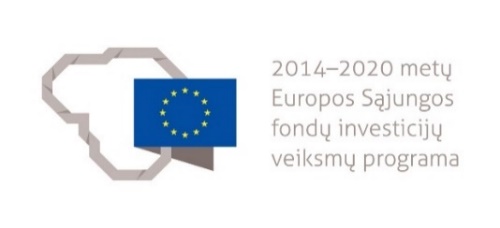 NEFORMALIOJO PROFESINIO MOKYMO PROGRAMA1. PROGRAMOS APIBŪDINIMAS1.1. Programos pavadinimas lietuvių kalba1.2. Programos valstybinis kodas (suteikiamas įregistravus programą)1.3. Švietimo sritis1.4. Švietimo posritis / posričiai1.5. Programos apimtis mokymosi kreditais1.6. Programos apimtis akademinėmis valandomis kontaktiniam darbui, jų pasiskirstymas teoriniam ir praktiniam mokymui1.7. Minimalūs reikalavimai, norint mokytis pagal programą (jeigu nustatyta)1.8. Programoje įgyjamos ar tobulinamos kompetencijos1.9. Papildomi reikalavimai mokymą pagal programą užsakančios ir (ar) mokymą finansuojančios institucijos2. PROGRAMOS TURINYS3. MODULIŲ APRAŠAIModulio pavadinimas – „Dokumentų valdymas įstaigoje“Modulio pavadinimas – „Pagalba įstaigos vadovybei organizuojant kasdienę įstaigos veiklą“Modulio pavadinimas – „Įstaigos lankytojų priėmimas ir aptarnavimas“Modulio pavadinimas – „Personalo organizavimas“Programa parengta įgyvendinant Projektą „Suaugusiųjų švietimo sistemos plėtra suteikiant besimokantiems asmenims bendrąsias ir pagrindines kompetencijas“  Nr. 09.4.2-ESFA-V-715-01-0002Įstaigos dokumentų tvarkymo ir organizacinių darbų neformaliojo profesinio mokymo programaN43041501Verslas ir administravimasBiuro administravimas20360 akademinių valandų kontaktiniam darbui, iš kurių 108 akademinių valandų skiriama teoriniam mokymui, 252 akademinių valandų – praktiniam mokymui.Vidurinis išsilavinimas. Kompetencijos pavadinimasKvalifikacijos pavadinimas, lygis pagal Lietuvos kvalifikacijų sandarą, jos valstybinis kodasProfesinio standarto pavadinimas, jo valstybinis kodasRengti įvairius įstaigos dokumentus.Biuro administratorius, LTKS IVPaslaugų administravimo, įstaigų aptarnavimo ir saugos užtikrinimo veiklos sektoriaus profesinis standartas, PSN01Tvarkyti įstaigos administracijos dokumentus ir elektroninių dokumentų valdymo sistemąBiuro administratorius, LTKS IVPaslaugų administravimo, įstaigų aptarnavimo ir saugos užtikrinimo veiklos sektoriaus profesinis standartas, PSN01Teikti pagalbą įstaigos vadovybei planuojant įstaigos vadovo darbotvarkę ir organizuojant posėdžius, renginiusBiuro administratorius, LTKS IVPaslaugų administravimo, įstaigų aptarnavimo ir saugos užtikrinimo veiklos sektoriaus profesinis standartas, PSN01Priimti įstaigos lankytojus ir atsakyti į jiems kylančius klausimus.Biuro administratorius, LTKS IVPaslaugų administravimo, įstaigų aptarnavimo ir saugos užtikrinimo veiklos sektoriaus profesinis standartas, PSN01Organizuoti personalą įstaigos viduje.Biuro administratorius, LTKS IVPaslaugų administravimo, įstaigų aptarnavimo ir saugos užtikrinimo veiklos sektoriaus profesinis standartas, PSN01Organizuoti naujo personalo įdarbinimą.Biuro administratorius, LTKS IVPaslaugų administravimo, įstaigų aptarnavimo ir saugos užtikrinimo veiklos sektoriaus profesinis standartas, PSN01Jei asmens mokymas yra finansuojamas iš Užimtumo tarnybos lėšų, asmeniui, baigusiam programą yra būtinas įgytų kompetencijų vertinimas.Modulio pavadinimas (valstybinis kodas)Modulio LTKS lygisKompetencija(-os)Kompetencijos(-jų) pasiekimą nurodantys mokymosi rezultataiModulio apimtis mokymosi kreditaisAkademinės valandos kontaktiniam darbuiAkademinės valandos kontaktiniam darbuiAkademinės valandos kontaktiniam darbuiModulio pavadinimas (valstybinis kodas)Modulio LTKS lygisKompetencija(-os)Kompetencijos(-jų) pasiekimą nurodantys mokymosi rezultataiModulio apimtis mokymosi kreditaisTeoriniam mokymuiPraktiniam mokymuiIš visoDokumentų valdymas įstaigojeIVRengti įvairius įstaigos dokumentus.Išmanyti dokumentų rengimo taisykles.Rinkti ir koreguoti įvairius tekstus. Rengti įstaigos dokumentus.Dirbti su spausdinimo, kopijavimo, skenavimo technika.Bendrauti su administracijos darbuotojais ruošiant jų veiklos dokumentus.1474178252Dokumentų valdymas įstaigojeIVTvarkyti įstaigos administracijos dokumentusir elektroninių dokumentų valdymo sistemą.Išmanyti įstaigos dokumentų tvarkymą ir apskaitą.Išmanyti elektroninių dokumentų valdymą.Registruoti dokumentus.Sudaryti ir tvarkyti bylas.Archyvuoti įstaigos valdomus dokumentus. 1474178252Pagalba įstaigos vadovybei organizuojant kasdienę įstaigos veikląIVTeikti pagalbą įstaigos vadovybei planuojant įstaigos vadovo darbotvarkę ir organizuojant posėdžius, renginius.Išmanyti darbo planavimo ir renginių organizavimo principus ir metodus.Teikti susistemintą aktualią informaciją ir medžiagą vadovui.Sekti vadovo darbotvarkę.Tvarkyti gautą ir įstaigos parengtą korespondenciją.Planuoti keliones ir komandiruotes.Organizuoti įstaigos renginius ir posėdžius.161218Įstaigos lankytojų priėmimas ir aptarnavimasIVPriimti įstaigos lankytojus ir atsakyti į jiems kylančius klausimus.Išmanyti įstaigos lankytojų aptarnavimo etiketo taisykles, protokolo pagrindus ir konfliktų sprendimo būdus.Registruoti ir aptarnauti įstaigos lankytojus.161218Personalo organizavimasIVOrganizuoti personalą įstaigos viduje.Išmanyti personalo organizavimo principus.Vesti personalo ir darbo apskaitą.Organizuoti darbuotojų motyvavimą ir kvalifikacijos kėlimą.4225072Personalo organizavimasIVOrganizuoti naujo personalo įdarbinimą.Išmanyti teisės aktų reikalavimus darbuotojų įdarbinimui.Padėti vykdyti darbuotojų priėmimą ir adaptaciją.4225072Valstybinis kodasModulio LTKS lygisIVIVIVIVIVApimtis mokymosi kreditais1414141414Asmens pasirengimo mokytis modulyje reikalavimai (jei taikoma)NetaikomaNetaikomaNetaikomaNetaikomaNetaikomaKompetencijosMokymosi rezultataiRekomenduojamas turinys mokymosi rezultatams pasiektiAkademinės valandos kontaktiniam darbuiAkademinės valandos kontaktiniam darbuiAkademinės valandos kontaktiniam darbuiKompetencijosMokymosi rezultataiRekomenduojamas turinys mokymosi rezultatams pasiektiTeoriniam mokymuiPraktiniam mokymuiIš viso1. Rengti įvairius įstaigos dokumentus.1.1. Išmanyti dokumentų rengimo taisykles.Tema. Dokumentų rengimo reikalavimaiDokumentų valdymasTeisės aktai, reglamentuojantys dokumentų rengimąPrivalomi ir papildomi dokumentų metaduomenysDuomenų apsaugos teisės principų taikymas valdant įstaigos dokumentus1312251. Rengti įvairius įstaigos dokumentus.1.1. Išmanyti dokumentų rengimo taisykles.Tema. Dokumentų grupavimasTeisės aktai ir teisės aktais tvirtinami dokumentaiĮstaigos rengiami siunčiamieji dokumentaiGauti dokumentaiĮstaigos rengiami vidaus dokumentaiDokumentų grupavimas pagal vykdomas funkcijas (personalo, dokumentų ir bylų apskaitos ir kt.)37101. Rengti įvairius įstaigos dokumentus.1.2. Rinkti ir koreguoti įvairius tekstus.Tema. Teksto rinkimas ir koregavimasGreitasis teksto rinkimasTeksto formatavimas ir redagavimas37101. Rengti įvairius įstaigos dokumentus.1.2. Rinkti ir koreguoti įvairius tekstus.Tema. Dokumentų teksto rinkimas pagal kalbinius reikalavimusTeksto rašyba (pavadinimų, santrumpų, datos ir laiko, pareigų rašymas ir kt.)Teksto skyryba (brūkšnio ir brūkšnelio, kabučių, skliaustų rašymas ir kt.)Kanceliarinės kalbos ypatumai (žodžių tvarka, mandagumo žodžių vartojimas)37101. Rengti įvairius įstaigos dokumentus.1.3. Rengti įstaigos dokumentus.Tema. Įstaigos dokumentų rengimasTeisės aktų rengimas (nutarimų, sprendimų, įsakymų, potvarkių)Teisės aktais tvirtinamų dokumentų rengimas (nuostatų, taisyklių, programų)Vidaus dokumentų rengimas (aktų, protokolų, ataskaitų, sąrašų)Dokumentų išrašai, nuorašai, kopijos. Jų rengimasSiunčiamųjų dokumentų rengimas (raštų, pažymų, įgaliojimų, charakteristikų, rekomendacijų).Pridedamieji dokumentai.  Dokumentų priedai836441. Rengti įvairius įstaigos dokumentus.1.3. Rengti įstaigos dokumentus.Tema. Asmeninių dokumentų rengimasFizinio asmens ir darbuotojo prašymas, pasiaiškinimasReikalavimai motyvaciniam laiškui ir gyvenimo aprašymui512171. Rengti įvairius įstaigos dokumentus.1.4. Dirbti su spausdinimo, kopijavimo, skenavimo technika.Tema. Biuro technika ir jos naudojimasSpausdintuvaiSkaitytuvaiMultifunkciniai įrenginiaiDauginimo (kopijavimo) aparataiMultimedijaDokumentų kopijavimas, skenavimas ir laminavimasDarbas su teksto atpažinimo programomis2461. Rengti įvairius įstaigos dokumentus.1.5. Bendrauti su administracijos darbuotojais ruošiant jų veiklos dokumentus.Tema. Informacijos perdavimas ir priėmimasInformacijos mainų tikslai ir pagrindaiKlausimų formulavimasKlausymas informacijos mainų procese1232. Tvarkyti įstaigos administracijos dokumentus ir elektroninių dokumentų valdymo sistemą.2.1. Išmanyti įstaigos dokumentų tvarkymą ir apskaitą.Tema. Dokumentų tvarkymą reglamentuojantys teisės aktaiDokumentų tvarkymo ir apskaitos taisyklėsBendrųjų dokumentų saugojimo terminų rodyklė ir kitos dokumentų saugojimo terminų rodyklėsDokumentų naikinimo tvarka73102. Tvarkyti įstaigos administracijos dokumentus ir elektroninių dokumentų valdymo sistemą.2.1. Išmanyti įstaigos dokumentų tvarkymą ir apskaitą.Tema. Bendrieji bylų sudarymo principaiDokumentų sisteminimas pagal rūšį, formą ir temasDokumentų sisteminimas pagal saugomus terminus55102. Tvarkyti įstaigos administracijos dokumentus ir elektroninių dokumentų valdymo sistemą.2.2 Išmanyti elektroninių dokumentų valdymą.Tema. Elektroninių dokumentų valdymasElektroninių dokumentų valdymą reglamentuojantys teisės aktaiElektroninių dokumentų pasirašymasElektroninių dokumentų valdymo sistemosElektroninių dokumentų rengimas, registravimas ir tvarkymas 2462. Tvarkyti įstaigos administracijos dokumentus ir elektroninių dokumentų valdymo sistemą.2.3. Registruoti dokumentus.Tema. Įstaigos dokumentų registravimasGaunamų dokumentų registravimasSiunčiamų dokumentų registravimasVidaus dokumentų registravimas520252. Tvarkyti įstaigos administracijos dokumentus ir elektroninių dokumentų valdymo sistemą.2.4. Sudaryti ir tvarkyti popierines bylas.Tema. Dokumentacijos plano rengimasDokumentacijos plano rengimo reikalavimaiDokumentacijos plano projekto parengimas ir derinimas su padaliniais ir vadovuDokumentacijos plano papildymų sąrašo parengimas ir derinimas su padaliniais ir vadovuUžbaigtų bylų apskaitos duomenų pildymas614202. Tvarkyti įstaigos administracijos dokumentus ir elektroninių dokumentų valdymo sistemą.2.4. Sudaryti ir tvarkyti popierines bylas.Tema. Dokumentų bylų sudarymas ir tvarkymasBylų sudarymas pagal rūšisBylų sudarymas pagal įstaigoje rengiamus dokumentusIlgai saugomų dokumentų tvarkymas ir įrašymas į apskaitąBylų aprašymo duomenys520252. Tvarkyti įstaigos administracijos dokumentus ir elektroninių dokumentų valdymo sistemą.2.5. Archyvuoti įstaigos valdomus dokumentus.Tema. Įstaigoje valdomų dokumentų archyvavimasBylų apyrašų sąrašo parengimas ir tvirtinimasDokumentų vertės ekspertizėBylų sudarymas: lapų numeravimas, antraštinio ir baigiamojo įrašo pildymasPateiktų bylų patikrinimasIlgai saugomų bylų įrašymas į apskaitos dokumentusTrumpai saugomų bylų įrašymas į užbaigtų bylų sąrašus420242. Tvarkyti įstaigos administracijos dokumentus ir elektroninių dokumentų valdymo sistemą.2.5. Archyvuoti įstaigos valdomus dokumentus.Tema. Bylų valdymas archyveDokumentų saugojimo taisyklėsDokumentų saugojimo patalpos įrengimo reikalavimaiUžbaigų bylų perdavimas į archyvąPrarastų ar kitaip sugadintų dokumentų apskaita257Mokymosi pasiekimų vertinimo kriterijai Išvardyti dokumentų rengimo reikalavimai ir paaiškintas įstaigoje rengiamų dokumentų grupavimas. Greitai surinktas tekstas. Tekstas suformatuotas ir suredaguotas pagal kalbinius reikalavimus. Parengti įstaigos ir asmeniniai dokumentai laikantis Dokumentų rengimo taisyklių reikalavimų.  Naudotasi įvairia biuro technika, rengiant, kopijuojant, skenuojant dokumentus. Paaiškinti dokumentų tvarkymo ir apskaitos reikalavimai. Išvardyti bendrieji bylų sudarymo principai. Parengtas metų dokumentacijos planas. Sudarytos ir sutvarkytos bylos. Parengtos užbaigtos ir sutvarkytos bylos perduoti saugoti saugojimui į archyvą. Paaiškinti elektroninių dokumentų sudarymo, pasirašymo, registravimo ir tvarkymo bendrieji reikalavimai. Išvardyti Dokumentų saugojimo taisyklių ir dokumentų saugojimo patalpos įrengimo reikalavimai.  Dirbant laikytasi asmens higienos, ergonomikos bei darbuotojų saugos ir sveikatos reikalavimų. Išvardyti dokumentų rengimo reikalavimai ir paaiškintas įstaigoje rengiamų dokumentų grupavimas. Greitai surinktas tekstas. Tekstas suformatuotas ir suredaguotas pagal kalbinius reikalavimus. Parengti įstaigos ir asmeniniai dokumentai laikantis Dokumentų rengimo taisyklių reikalavimų.  Naudotasi įvairia biuro technika, rengiant, kopijuojant, skenuojant dokumentus. Paaiškinti dokumentų tvarkymo ir apskaitos reikalavimai. Išvardyti bendrieji bylų sudarymo principai. Parengtas metų dokumentacijos planas. Sudarytos ir sutvarkytos bylos. Parengtos užbaigtos ir sutvarkytos bylos perduoti saugoti saugojimui į archyvą. Paaiškinti elektroninių dokumentų sudarymo, pasirašymo, registravimo ir tvarkymo bendrieji reikalavimai. Išvardyti Dokumentų saugojimo taisyklių ir dokumentų saugojimo patalpos įrengimo reikalavimai.  Dirbant laikytasi asmens higienos, ergonomikos bei darbuotojų saugos ir sveikatos reikalavimų. Išvardyti dokumentų rengimo reikalavimai ir paaiškintas įstaigoje rengiamų dokumentų grupavimas. Greitai surinktas tekstas. Tekstas suformatuotas ir suredaguotas pagal kalbinius reikalavimus. Parengti įstaigos ir asmeniniai dokumentai laikantis Dokumentų rengimo taisyklių reikalavimų.  Naudotasi įvairia biuro technika, rengiant, kopijuojant, skenuojant dokumentus. Paaiškinti dokumentų tvarkymo ir apskaitos reikalavimai. Išvardyti bendrieji bylų sudarymo principai. Parengtas metų dokumentacijos planas. Sudarytos ir sutvarkytos bylos. Parengtos užbaigtos ir sutvarkytos bylos perduoti saugoti saugojimui į archyvą. Paaiškinti elektroninių dokumentų sudarymo, pasirašymo, registravimo ir tvarkymo bendrieji reikalavimai. Išvardyti Dokumentų saugojimo taisyklių ir dokumentų saugojimo patalpos įrengimo reikalavimai.  Dirbant laikytasi asmens higienos, ergonomikos bei darbuotojų saugos ir sveikatos reikalavimų. Išvardyti dokumentų rengimo reikalavimai ir paaiškintas įstaigoje rengiamų dokumentų grupavimas. Greitai surinktas tekstas. Tekstas suformatuotas ir suredaguotas pagal kalbinius reikalavimus. Parengti įstaigos ir asmeniniai dokumentai laikantis Dokumentų rengimo taisyklių reikalavimų.  Naudotasi įvairia biuro technika, rengiant, kopijuojant, skenuojant dokumentus. Paaiškinti dokumentų tvarkymo ir apskaitos reikalavimai. Išvardyti bendrieji bylų sudarymo principai. Parengtas metų dokumentacijos planas. Sudarytos ir sutvarkytos bylos. Parengtos užbaigtos ir sutvarkytos bylos perduoti saugoti saugojimui į archyvą. Paaiškinti elektroninių dokumentų sudarymo, pasirašymo, registravimo ir tvarkymo bendrieji reikalavimai. Išvardyti Dokumentų saugojimo taisyklių ir dokumentų saugojimo patalpos įrengimo reikalavimai.  Dirbant laikytasi asmens higienos, ergonomikos bei darbuotojų saugos ir sveikatos reikalavimų. Išvardyti dokumentų rengimo reikalavimai ir paaiškintas įstaigoje rengiamų dokumentų grupavimas. Greitai surinktas tekstas. Tekstas suformatuotas ir suredaguotas pagal kalbinius reikalavimus. Parengti įstaigos ir asmeniniai dokumentai laikantis Dokumentų rengimo taisyklių reikalavimų.  Naudotasi įvairia biuro technika, rengiant, kopijuojant, skenuojant dokumentus. Paaiškinti dokumentų tvarkymo ir apskaitos reikalavimai. Išvardyti bendrieji bylų sudarymo principai. Parengtas metų dokumentacijos planas. Sudarytos ir sutvarkytos bylos. Parengtos užbaigtos ir sutvarkytos bylos perduoti saugoti saugojimui į archyvą. Paaiškinti elektroninių dokumentų sudarymo, pasirašymo, registravimo ir tvarkymo bendrieji reikalavimai. Išvardyti Dokumentų saugojimo taisyklių ir dokumentų saugojimo patalpos įrengimo reikalavimai.  Dirbant laikytasi asmens higienos, ergonomikos bei darbuotojų saugos ir sveikatos reikalavimų. Reikalavimai mokymui skirtiems metodiniams ir materialiesiems ištekliamsMokymo(si) medžiaga:Vadovėliai ir kita mokomoji medžiagaLietuvos Respublikos dokumentų ir archyvo įstatymasLietuvos Respublikos asmens duomenų teisinės apsaugos įstatymasTeisės aktai, reglamentuojantys darbuotojų saugos ir sveikatos reikalavimusLietuvos vyriausiojo archyvaro įsakymaiDokumentų saugojimo terminų rodyklėsLietuvos Respublikos darbo kodeksasMokymo(si) priemonės:Techninės priemonės mokymo(si) medžiagai iliustruoti, vizualizuoti, pristatyti (kompiuteris, multimedija ir projektorius)Biuro įranga (kompiuteriai mokytojui ir mokiniams, spausdintuvas, skaitytuvas, kopijavimo aparatas, multimedija, daugiafunkcinis įrenginys, interneto prieiga).Mokymo(si) medžiaga:Vadovėliai ir kita mokomoji medžiagaLietuvos Respublikos dokumentų ir archyvo įstatymasLietuvos Respublikos asmens duomenų teisinės apsaugos įstatymasTeisės aktai, reglamentuojantys darbuotojų saugos ir sveikatos reikalavimusLietuvos vyriausiojo archyvaro įsakymaiDokumentų saugojimo terminų rodyklėsLietuvos Respublikos darbo kodeksasMokymo(si) priemonės:Techninės priemonės mokymo(si) medžiagai iliustruoti, vizualizuoti, pristatyti (kompiuteris, multimedija ir projektorius)Biuro įranga (kompiuteriai mokytojui ir mokiniams, spausdintuvas, skaitytuvas, kopijavimo aparatas, multimedija, daugiafunkcinis įrenginys, interneto prieiga).Mokymo(si) medžiaga:Vadovėliai ir kita mokomoji medžiagaLietuvos Respublikos dokumentų ir archyvo įstatymasLietuvos Respublikos asmens duomenų teisinės apsaugos įstatymasTeisės aktai, reglamentuojantys darbuotojų saugos ir sveikatos reikalavimusLietuvos vyriausiojo archyvaro įsakymaiDokumentų saugojimo terminų rodyklėsLietuvos Respublikos darbo kodeksasMokymo(si) priemonės:Techninės priemonės mokymo(si) medžiagai iliustruoti, vizualizuoti, pristatyti (kompiuteris, multimedija ir projektorius)Biuro įranga (kompiuteriai mokytojui ir mokiniams, spausdintuvas, skaitytuvas, kopijavimo aparatas, multimedija, daugiafunkcinis įrenginys, interneto prieiga).Mokymo(si) medžiaga:Vadovėliai ir kita mokomoji medžiagaLietuvos Respublikos dokumentų ir archyvo įstatymasLietuvos Respublikos asmens duomenų teisinės apsaugos įstatymasTeisės aktai, reglamentuojantys darbuotojų saugos ir sveikatos reikalavimusLietuvos vyriausiojo archyvaro įsakymaiDokumentų saugojimo terminų rodyklėsLietuvos Respublikos darbo kodeksasMokymo(si) priemonės:Techninės priemonės mokymo(si) medžiagai iliustruoti, vizualizuoti, pristatyti (kompiuteris, multimedija ir projektorius)Biuro įranga (kompiuteriai mokytojui ir mokiniams, spausdintuvas, skaitytuvas, kopijavimo aparatas, multimedija, daugiafunkcinis įrenginys, interneto prieiga).Mokymo(si) medžiaga:Vadovėliai ir kita mokomoji medžiagaLietuvos Respublikos dokumentų ir archyvo įstatymasLietuvos Respublikos asmens duomenų teisinės apsaugos įstatymasTeisės aktai, reglamentuojantys darbuotojų saugos ir sveikatos reikalavimusLietuvos vyriausiojo archyvaro įsakymaiDokumentų saugojimo terminų rodyklėsLietuvos Respublikos darbo kodeksasMokymo(si) priemonės:Techninės priemonės mokymo(si) medžiagai iliustruoti, vizualizuoti, pristatyti (kompiuteris, multimedija ir projektorius)Biuro įranga (kompiuteriai mokytojui ir mokiniams, spausdintuvas, skaitytuvas, kopijavimo aparatas, multimedija, daugiafunkcinis įrenginys, interneto prieiga).Reikalavimai teorinio ir praktinio mokymo vietaiKlasė ar kita mokymuisi pritaikyta patalpa su techninėmis priemonėmis mokymo(si) medžiagai pateikti (kompiuteriu, vaizdo projektoriumi) ir kompiuteriais, skirtais mokinių darbui.Praktinio mokymo klasė (patalpa), aprūpinta biuro įranga (kompiuteriais mokytojui ir mokiniams, spausdintuvu, skaitytuvu, kopijavimo aparatais, įrišimo, laminavimo, dokumentų naikinimo, pjaustymo aparatais, multimedija, daugiafunkciniu įrenginiu, interneto prieiga).Klasė ar kita mokymuisi pritaikyta patalpa su techninėmis priemonėmis mokymo(si) medžiagai pateikti (kompiuteriu, vaizdo projektoriumi) ir kompiuteriais, skirtais mokinių darbui.Praktinio mokymo klasė (patalpa), aprūpinta biuro įranga (kompiuteriais mokytojui ir mokiniams, spausdintuvu, skaitytuvu, kopijavimo aparatais, įrišimo, laminavimo, dokumentų naikinimo, pjaustymo aparatais, multimedija, daugiafunkciniu įrenginiu, interneto prieiga).Klasė ar kita mokymuisi pritaikyta patalpa su techninėmis priemonėmis mokymo(si) medžiagai pateikti (kompiuteriu, vaizdo projektoriumi) ir kompiuteriais, skirtais mokinių darbui.Praktinio mokymo klasė (patalpa), aprūpinta biuro įranga (kompiuteriais mokytojui ir mokiniams, spausdintuvu, skaitytuvu, kopijavimo aparatais, įrišimo, laminavimo, dokumentų naikinimo, pjaustymo aparatais, multimedija, daugiafunkciniu įrenginiu, interneto prieiga).Klasė ar kita mokymuisi pritaikyta patalpa su techninėmis priemonėmis mokymo(si) medžiagai pateikti (kompiuteriu, vaizdo projektoriumi) ir kompiuteriais, skirtais mokinių darbui.Praktinio mokymo klasė (patalpa), aprūpinta biuro įranga (kompiuteriais mokytojui ir mokiniams, spausdintuvu, skaitytuvu, kopijavimo aparatais, įrišimo, laminavimo, dokumentų naikinimo, pjaustymo aparatais, multimedija, daugiafunkciniu įrenginiu, interneto prieiga).Klasė ar kita mokymuisi pritaikyta patalpa su techninėmis priemonėmis mokymo(si) medžiagai pateikti (kompiuteriu, vaizdo projektoriumi) ir kompiuteriais, skirtais mokinių darbui.Praktinio mokymo klasė (patalpa), aprūpinta biuro įranga (kompiuteriais mokytojui ir mokiniams, spausdintuvu, skaitytuvu, kopijavimo aparatais, įrišimo, laminavimo, dokumentų naikinimo, pjaustymo aparatais, multimedija, daugiafunkciniu įrenginiu, interneto prieiga).Kvalifikaciniai ir kompetencijų reikalavimai mokytojams (dėstytojams) Modulį gali vesti mokytojas, turintis:1) Lietuvos Respublikos švietimo įstatyme ir Reikalavimų mokytojų kvalifikacijai apraše, patvirtintame Lietuvos Respublikos švietimo ir mokslo ministro 2014 m. rugpjūčio 29 d. įsakymu Nr. V-774 „Dėl Reikalavimų mokytojų kvalifikacijai aprašo patvirtinimo“, nustatytą išsilavinimą ir kvalifikaciją;2) verslo ir vadybos studijų krypčių grupės ar lygiavertį išsilavinimą arba vidurinį išsilavinimą ir sekretoriaus ar biuro administratoriaus ar lygiavertę kvalifikaciją, ne mažesnę kaip 3 metų biuro administravimo profesinės veiklos patirtį ir pedagoginių ir psichologinių žinių kurso baigimo pažymėjimą. Modulį gali vesti mokytojas, turintis:1) Lietuvos Respublikos švietimo įstatyme ir Reikalavimų mokytojų kvalifikacijai apraše, patvirtintame Lietuvos Respublikos švietimo ir mokslo ministro 2014 m. rugpjūčio 29 d. įsakymu Nr. V-774 „Dėl Reikalavimų mokytojų kvalifikacijai aprašo patvirtinimo“, nustatytą išsilavinimą ir kvalifikaciją;2) verslo ir vadybos studijų krypčių grupės ar lygiavertį išsilavinimą arba vidurinį išsilavinimą ir sekretoriaus ar biuro administratoriaus ar lygiavertę kvalifikaciją, ne mažesnę kaip 3 metų biuro administravimo profesinės veiklos patirtį ir pedagoginių ir psichologinių žinių kurso baigimo pažymėjimą. Modulį gali vesti mokytojas, turintis:1) Lietuvos Respublikos švietimo įstatyme ir Reikalavimų mokytojų kvalifikacijai apraše, patvirtintame Lietuvos Respublikos švietimo ir mokslo ministro 2014 m. rugpjūčio 29 d. įsakymu Nr. V-774 „Dėl Reikalavimų mokytojų kvalifikacijai aprašo patvirtinimo“, nustatytą išsilavinimą ir kvalifikaciją;2) verslo ir vadybos studijų krypčių grupės ar lygiavertį išsilavinimą arba vidurinį išsilavinimą ir sekretoriaus ar biuro administratoriaus ar lygiavertę kvalifikaciją, ne mažesnę kaip 3 metų biuro administravimo profesinės veiklos patirtį ir pedagoginių ir psichologinių žinių kurso baigimo pažymėjimą. Modulį gali vesti mokytojas, turintis:1) Lietuvos Respublikos švietimo įstatyme ir Reikalavimų mokytojų kvalifikacijai apraše, patvirtintame Lietuvos Respublikos švietimo ir mokslo ministro 2014 m. rugpjūčio 29 d. įsakymu Nr. V-774 „Dėl Reikalavimų mokytojų kvalifikacijai aprašo patvirtinimo“, nustatytą išsilavinimą ir kvalifikaciją;2) verslo ir vadybos studijų krypčių grupės ar lygiavertį išsilavinimą arba vidurinį išsilavinimą ir sekretoriaus ar biuro administratoriaus ar lygiavertę kvalifikaciją, ne mažesnę kaip 3 metų biuro administravimo profesinės veiklos patirtį ir pedagoginių ir psichologinių žinių kurso baigimo pažymėjimą. Modulį gali vesti mokytojas, turintis:1) Lietuvos Respublikos švietimo įstatyme ir Reikalavimų mokytojų kvalifikacijai apraše, patvirtintame Lietuvos Respublikos švietimo ir mokslo ministro 2014 m. rugpjūčio 29 d. įsakymu Nr. V-774 „Dėl Reikalavimų mokytojų kvalifikacijai aprašo patvirtinimo“, nustatytą išsilavinimą ir kvalifikaciją;2) verslo ir vadybos studijų krypčių grupės ar lygiavertį išsilavinimą arba vidurinį išsilavinimą ir sekretoriaus ar biuro administratoriaus ar lygiavertę kvalifikaciją, ne mažesnę kaip 3 metų biuro administravimo profesinės veiklos patirtį ir pedagoginių ir psichologinių žinių kurso baigimo pažymėjimą.Valstybinis kodasModulio LTKS lygisIVIVIVIVIVApimtis mokymosi kreditais11111Asmens pasirengimo mokytis modulyje reikalavimai (jei taikoma)NetaikomaNetaikomaNetaikomaNetaikomaNetaikomaKompetencijosMokymosi rezultataiRekomenduojamas turinys mokymosi rezultatams pasiektiAkademinės valandos kontaktiniam darbuiAkademinės valandos kontaktiniam darbuiAkademinės valandos kontaktiniam darbuiKompetencijosMokymosi rezultataiRekomenduojamas turinys mokymosi rezultatams pasiektiTeoriniam mokymuiPraktiniam mokymuiIš viso1. Teikti pagalbą įstaigos vadovui bei darbuotojams planuojant įstaigos vadovo darbotvarkę ir organizuojant posėdžius, renginius.1.1. Išmanyti darbo planavimo ir renginių organizavimo principus ir metodus.Tema. Darbo planavimo ir organizavimo principai ir metodaiDarbo kodeksas ir kiti darbo organizavimą reglamentuojantys teisės aktaiDarbo vietos ergonomika0,50,511. Teikti pagalbą įstaigos vadovui bei darbuotojams planuojant įstaigos vadovo darbotvarkę ir organizuojant posėdžius, renginius.1.2. Teikti susistemintą aktualią informaciją ir medžiagą vadovui.Tema. Vidinės ir išorinės informacijos sisteminimasDuomenų apdorojimo priemonių taikymasApibendrintos informacijos teikimasAktualios informacijos vadovui teikimasVadovo ataskaitų ir pristatymų parengimas0,50,511. Teikti pagalbą įstaigos vadovui bei darbuotojams planuojant įstaigos vadovo darbotvarkę ir organizuojant posėdžius, renginius.1.3. Sekti vadovo darbotvarkę.Tema. Darbotvarkės sudarymas ir koordinavimasVadovo darbotvarkės planavimas ir sekimasPriminimų apie darbotvarkę teikimasReferavimas ir asistavimas vadovui0,511,51. Teikti pagalbą įstaigos vadovui bei darbuotojams planuojant įstaigos vadovo darbotvarkę ir organizuojant posėdžius, renginius.1.4. Tvarkyti gautą ir įstaigos parengtą korespondenciją.Tema. Korespondencijos rengimasDalykinių laiškų rengimasDalykinio elektroninio laiško rengimasSkelbimų, kvietimų, sveikinimų rengimas0,522,51. Teikti pagalbą įstaigos vadovui bei darbuotojams planuojant įstaigos vadovo darbotvarkę ir organizuojant posėdžius, renginius.1.4. Tvarkyti gautą ir įstaigos parengtą korespondenciją.Tema. Korespondencijos tvarkymasGaunamos korespondencijos sisteminimasKorespondencijos nukreipimas vykdytojamsVadovo paskirtų užduočių vykdymo kontrolėKorespondencijos išsiuntimas0,50,511. Teikti pagalbą įstaigos vadovui bei darbuotojams planuojant įstaigos vadovo darbotvarkę ir organizuojant posėdžius, renginius.1.5. Planuoti keliones ir komandiruotes.Tema. Kelionių ir komandiruočių planavimasViešbučių, automobilių užsakymasBilietų rezervavimas ir pirkimasKelionės programos suderinimas0,50,511. Teikti pagalbą įstaigos vadovui bei darbuotojams planuojant įstaigos vadovo darbotvarkę ir organizuojant posėdžius, renginius.1.5. Planuoti keliones ir komandiruotes.Tema. Kelionių ir komandiruočių dokumentavimasKelionės ir komandiruotės dokumentų parengimasDarbo laiko apskaita komandiruotės metuPagalba rengiant komandiruotės ataskaitas1341. Teikti pagalbą įstaigos vadovui bei darbuotojams planuojant įstaigos vadovo darbotvarkę ir organizuojant posėdžius, renginius.1.6. Organizuoti įstaigos renginius ir posėdžius.Tema. Posėdžių organizavimasDalyvių sąrašo parengimasPosėdžio darbotvarkės sudarymasMedžiagos parengimas ir pateikimas dalyviamsPosėdžio protokolavimas246Mokymosi pasiekimų vertinimo kriterijai Išvardyti darbo ir renginių organizavimo principai. Paaiškinti informacijos paieškos būdai ir vidinės bei išorinės informacijos sisteminimas. Sudaryta vadovo darbotvarkė. Atnaujinta informacija, skirta pateikti vadovui, laikantis dalykinio bendravimo ir etiketo principų.  Parengtas dalykinis laiškas, kvietimas, sveikinimas. Sutvarkyta korespondencija. Suplanuota kelionė ir komandiruotė. Suorganizuotas posėdis. Parengtas posėdžio protokolas laikantis Dokumentų rengimo taisyklių. Dirbant laikytasi asmens higienos, ergonomikos bei darbuotojų saugos ir sveikatos reikalavimų.Išvardyti darbo ir renginių organizavimo principai. Paaiškinti informacijos paieškos būdai ir vidinės bei išorinės informacijos sisteminimas. Sudaryta vadovo darbotvarkė. Atnaujinta informacija, skirta pateikti vadovui, laikantis dalykinio bendravimo ir etiketo principų.  Parengtas dalykinis laiškas, kvietimas, sveikinimas. Sutvarkyta korespondencija. Suplanuota kelionė ir komandiruotė. Suorganizuotas posėdis. Parengtas posėdžio protokolas laikantis Dokumentų rengimo taisyklių. Dirbant laikytasi asmens higienos, ergonomikos bei darbuotojų saugos ir sveikatos reikalavimų.Išvardyti darbo ir renginių organizavimo principai. Paaiškinti informacijos paieškos būdai ir vidinės bei išorinės informacijos sisteminimas. Sudaryta vadovo darbotvarkė. Atnaujinta informacija, skirta pateikti vadovui, laikantis dalykinio bendravimo ir etiketo principų.  Parengtas dalykinis laiškas, kvietimas, sveikinimas. Sutvarkyta korespondencija. Suplanuota kelionė ir komandiruotė. Suorganizuotas posėdis. Parengtas posėdžio protokolas laikantis Dokumentų rengimo taisyklių. Dirbant laikytasi asmens higienos, ergonomikos bei darbuotojų saugos ir sveikatos reikalavimų.Išvardyti darbo ir renginių organizavimo principai. Paaiškinti informacijos paieškos būdai ir vidinės bei išorinės informacijos sisteminimas. Sudaryta vadovo darbotvarkė. Atnaujinta informacija, skirta pateikti vadovui, laikantis dalykinio bendravimo ir etiketo principų.  Parengtas dalykinis laiškas, kvietimas, sveikinimas. Sutvarkyta korespondencija. Suplanuota kelionė ir komandiruotė. Suorganizuotas posėdis. Parengtas posėdžio protokolas laikantis Dokumentų rengimo taisyklių. Dirbant laikytasi asmens higienos, ergonomikos bei darbuotojų saugos ir sveikatos reikalavimų.Išvardyti darbo ir renginių organizavimo principai. Paaiškinti informacijos paieškos būdai ir vidinės bei išorinės informacijos sisteminimas. Sudaryta vadovo darbotvarkė. Atnaujinta informacija, skirta pateikti vadovui, laikantis dalykinio bendravimo ir etiketo principų.  Parengtas dalykinis laiškas, kvietimas, sveikinimas. Sutvarkyta korespondencija. Suplanuota kelionė ir komandiruotė. Suorganizuotas posėdis. Parengtas posėdžio protokolas laikantis Dokumentų rengimo taisyklių. Dirbant laikytasi asmens higienos, ergonomikos bei darbuotojų saugos ir sveikatos reikalavimų.Reikalavimai mokymui skirtiems metodiniams ir materialiesiems ištekliamsMokymo(si) medžiaga:Vadovėliai ir kita mokomoji medžiagaLietuvos Respublikos asmens duomenų teisinės apsaugos įstatymasTeisės aktai, reglamentuojantys darbuotojų saugos ir sveikatos reikalavimusLietuvos vyriausiojo archyvaro įsakymaiMokymo(si) priemonės:Techninės priemonės mokymo(si) medžiagai iliustruoti, vizualizuoti, pristatyti (kompiuteris, multimedija ir projektorius)Biuro įranga (kompiuteriai mokytojui ir mokiniams, spausdintuvas, skaitytuvas, kopijavimo aparatas, multimedija, daugiafunkcinis įrenginys, interneto prieiga)Mokymo(si) medžiaga:Vadovėliai ir kita mokomoji medžiagaLietuvos Respublikos asmens duomenų teisinės apsaugos įstatymasTeisės aktai, reglamentuojantys darbuotojų saugos ir sveikatos reikalavimusLietuvos vyriausiojo archyvaro įsakymaiMokymo(si) priemonės:Techninės priemonės mokymo(si) medžiagai iliustruoti, vizualizuoti, pristatyti (kompiuteris, multimedija ir projektorius)Biuro įranga (kompiuteriai mokytojui ir mokiniams, spausdintuvas, skaitytuvas, kopijavimo aparatas, multimedija, daugiafunkcinis įrenginys, interneto prieiga)Mokymo(si) medžiaga:Vadovėliai ir kita mokomoji medžiagaLietuvos Respublikos asmens duomenų teisinės apsaugos įstatymasTeisės aktai, reglamentuojantys darbuotojų saugos ir sveikatos reikalavimusLietuvos vyriausiojo archyvaro įsakymaiMokymo(si) priemonės:Techninės priemonės mokymo(si) medžiagai iliustruoti, vizualizuoti, pristatyti (kompiuteris, multimedija ir projektorius)Biuro įranga (kompiuteriai mokytojui ir mokiniams, spausdintuvas, skaitytuvas, kopijavimo aparatas, multimedija, daugiafunkcinis įrenginys, interneto prieiga)Mokymo(si) medžiaga:Vadovėliai ir kita mokomoji medžiagaLietuvos Respublikos asmens duomenų teisinės apsaugos įstatymasTeisės aktai, reglamentuojantys darbuotojų saugos ir sveikatos reikalavimusLietuvos vyriausiojo archyvaro įsakymaiMokymo(si) priemonės:Techninės priemonės mokymo(si) medžiagai iliustruoti, vizualizuoti, pristatyti (kompiuteris, multimedija ir projektorius)Biuro įranga (kompiuteriai mokytojui ir mokiniams, spausdintuvas, skaitytuvas, kopijavimo aparatas, multimedija, daugiafunkcinis įrenginys, interneto prieiga)Mokymo(si) medžiaga:Vadovėliai ir kita mokomoji medžiagaLietuvos Respublikos asmens duomenų teisinės apsaugos įstatymasTeisės aktai, reglamentuojantys darbuotojų saugos ir sveikatos reikalavimusLietuvos vyriausiojo archyvaro įsakymaiMokymo(si) priemonės:Techninės priemonės mokymo(si) medžiagai iliustruoti, vizualizuoti, pristatyti (kompiuteris, multimedija ir projektorius)Biuro įranga (kompiuteriai mokytojui ir mokiniams, spausdintuvas, skaitytuvas, kopijavimo aparatas, multimedija, daugiafunkcinis įrenginys, interneto prieiga)Reikalavimai teorinio ir praktinio mokymo vietaiKlasė ar kita mokymuisi pritaikyta patalpa su techninėmis priemonėmis mokymo(si) medžiagai pateikti (kompiuteriu, vaizdo projektoriumi) ir kompiuteriais, skirtais mokinių darbui.Praktinio mokymo klasė (patalpa), aprūpinta biuro įranga (kompiuteriais mokytojui ir mokiniams, spausdintuvu, skaitytuvu, kopijavimo aparatais, multimedija, daugiafunkciniu įrenginiu, interneto prieiga).Klasė ar kita mokymuisi pritaikyta patalpa su techninėmis priemonėmis mokymo(si) medžiagai pateikti (kompiuteriu, vaizdo projektoriumi) ir kompiuteriais, skirtais mokinių darbui.Praktinio mokymo klasė (patalpa), aprūpinta biuro įranga (kompiuteriais mokytojui ir mokiniams, spausdintuvu, skaitytuvu, kopijavimo aparatais, multimedija, daugiafunkciniu įrenginiu, interneto prieiga).Klasė ar kita mokymuisi pritaikyta patalpa su techninėmis priemonėmis mokymo(si) medžiagai pateikti (kompiuteriu, vaizdo projektoriumi) ir kompiuteriais, skirtais mokinių darbui.Praktinio mokymo klasė (patalpa), aprūpinta biuro įranga (kompiuteriais mokytojui ir mokiniams, spausdintuvu, skaitytuvu, kopijavimo aparatais, multimedija, daugiafunkciniu įrenginiu, interneto prieiga).Klasė ar kita mokymuisi pritaikyta patalpa su techninėmis priemonėmis mokymo(si) medžiagai pateikti (kompiuteriu, vaizdo projektoriumi) ir kompiuteriais, skirtais mokinių darbui.Praktinio mokymo klasė (patalpa), aprūpinta biuro įranga (kompiuteriais mokytojui ir mokiniams, spausdintuvu, skaitytuvu, kopijavimo aparatais, multimedija, daugiafunkciniu įrenginiu, interneto prieiga).Klasė ar kita mokymuisi pritaikyta patalpa su techninėmis priemonėmis mokymo(si) medžiagai pateikti (kompiuteriu, vaizdo projektoriumi) ir kompiuteriais, skirtais mokinių darbui.Praktinio mokymo klasė (patalpa), aprūpinta biuro įranga (kompiuteriais mokytojui ir mokiniams, spausdintuvu, skaitytuvu, kopijavimo aparatais, multimedija, daugiafunkciniu įrenginiu, interneto prieiga).Kvalifikaciniai ir kompetencijų reikalavimai mokytojams (dėstytojams) Modulį gali vesti mokytojas, turintis:1) Lietuvos Respublikos švietimo įstatyme ir Reikalavimų mokytojų kvalifikacijai apraše, patvirtintame Lietuvos Respublikos švietimo ir mokslo ministro 2014 m. rugpjūčio 29 d. įsakymu Nr. V-774 „Dėl Reikalavimų mokytojų kvalifikacijai aprašo patvirtinimo“, nustatytą išsilavinimą ir kvalifikaciją;2) verslo ir vadybos studijų krypčių grupės ar lygiavertį išsilavinimą arba vidurinį išsilavinimą ir sekretoriaus ar biuro administratoriaus ar lygiavertę kvalifikaciją, ne mažesnę kaip 3 metų biuro administravimo profesinės veiklos patirtį ir pedagoginių ir psichologinių žinių kurso baigimo pažymėjimą. Modulį gali vesti mokytojas, turintis:1) Lietuvos Respublikos švietimo įstatyme ir Reikalavimų mokytojų kvalifikacijai apraše, patvirtintame Lietuvos Respublikos švietimo ir mokslo ministro 2014 m. rugpjūčio 29 d. įsakymu Nr. V-774 „Dėl Reikalavimų mokytojų kvalifikacijai aprašo patvirtinimo“, nustatytą išsilavinimą ir kvalifikaciją;2) verslo ir vadybos studijų krypčių grupės ar lygiavertį išsilavinimą arba vidurinį išsilavinimą ir sekretoriaus ar biuro administratoriaus ar lygiavertę kvalifikaciją, ne mažesnę kaip 3 metų biuro administravimo profesinės veiklos patirtį ir pedagoginių ir psichologinių žinių kurso baigimo pažymėjimą. Modulį gali vesti mokytojas, turintis:1) Lietuvos Respublikos švietimo įstatyme ir Reikalavimų mokytojų kvalifikacijai apraše, patvirtintame Lietuvos Respublikos švietimo ir mokslo ministro 2014 m. rugpjūčio 29 d. įsakymu Nr. V-774 „Dėl Reikalavimų mokytojų kvalifikacijai aprašo patvirtinimo“, nustatytą išsilavinimą ir kvalifikaciją;2) verslo ir vadybos studijų krypčių grupės ar lygiavertį išsilavinimą arba vidurinį išsilavinimą ir sekretoriaus ar biuro administratoriaus ar lygiavertę kvalifikaciją, ne mažesnę kaip 3 metų biuro administravimo profesinės veiklos patirtį ir pedagoginių ir psichologinių žinių kurso baigimo pažymėjimą. Modulį gali vesti mokytojas, turintis:1) Lietuvos Respublikos švietimo įstatyme ir Reikalavimų mokytojų kvalifikacijai apraše, patvirtintame Lietuvos Respublikos švietimo ir mokslo ministro 2014 m. rugpjūčio 29 d. įsakymu Nr. V-774 „Dėl Reikalavimų mokytojų kvalifikacijai aprašo patvirtinimo“, nustatytą išsilavinimą ir kvalifikaciją;2) verslo ir vadybos studijų krypčių grupės ar lygiavertį išsilavinimą arba vidurinį išsilavinimą ir sekretoriaus ar biuro administratoriaus ar lygiavertę kvalifikaciją, ne mažesnę kaip 3 metų biuro administravimo profesinės veiklos patirtį ir pedagoginių ir psichologinių žinių kurso baigimo pažymėjimą. Modulį gali vesti mokytojas, turintis:1) Lietuvos Respublikos švietimo įstatyme ir Reikalavimų mokytojų kvalifikacijai apraše, patvirtintame Lietuvos Respublikos švietimo ir mokslo ministro 2014 m. rugpjūčio 29 d. įsakymu Nr. V-774 „Dėl Reikalavimų mokytojų kvalifikacijai aprašo patvirtinimo“, nustatytą išsilavinimą ir kvalifikaciją;2) verslo ir vadybos studijų krypčių grupės ar lygiavertį išsilavinimą arba vidurinį išsilavinimą ir sekretoriaus ar biuro administratoriaus ar lygiavertę kvalifikaciją, ne mažesnę kaip 3 metų biuro administravimo profesinės veiklos patirtį ir pedagoginių ir psichologinių žinių kurso baigimo pažymėjimą.Valstybinis kodasModulio LTKS lygisIVIVIVIVIVApimtis mokymosi kreditais11111Asmens pasirengimo mokytis modulyje reikalavimai (jei taikoma)NetaikomaNetaikomaNetaikomaNetaikomaNetaikomaKompetencijosMokymosi rezultataiRekomenduojamas turinys mokymosi rezultatams pasiektiAkademinės valandos kontaktiniam darbuiAkademinės valandos kontaktiniam darbuiAkademinės valandos kontaktiniam darbuiKompetencijosMokymosi rezultataiRekomenduojamas turinys mokymosi rezultatams pasiektiTeoriniam mokymuiPraktiniam mokymuiIš viso1. Priimti įstaigos lankytojus ir atsakyti į jiems kylančius klausimus.1.1. Išmanyti įstaigos lankytojų aptarnavimo etiketo taisykles, protokolo pagrindus ir konfliktų sprendimo būdus.Tema. Klientų aptarnavimasKlientų aptarnavimo biure, elektroniniu paštu ir telefonu principaiKlientų aptarnavimo standartai1231. Priimti įstaigos lankytojus ir atsakyti į jiems kylančius klausimus.1.1. Išmanyti įstaigos lankytojų aptarnavimo etiketo taisykles, protokolo pagrindus ir konfliktų sprendimo būdus.Tema. Etiketo ir protokolo pagrindaiProfesinės etikos, etiketo ir protokolo reikalavimaiDalykinis bendravimas ir įvaizdisSusitikimų protokolas1341. Priimti įstaigos lankytojus ir atsakyti į jiems kylančius klausimus.1.1. Išmanyti įstaigos lankytojų aptarnavimo etiketo taisykles, protokolo pagrindus ir konfliktų sprendimo būdus.Tema. Konfliktų sprendimasKonfliktų samprata ir rūšysKonfliktų sprendimo būdai2241. Priimti įstaigos lankytojus ir atsakyti į jiems kylančius klausimus.1.2. Registruoti ir aptarnauti įstaigos lankytojus.Tema. Lankytojų registravimasLankytojų registravimas telefonuLankytojų registravimas naudojantis informacinėmis technologijų priemonėmis1341. Priimti įstaigos lankytojus ir atsakyti į jiems kylančius klausimus.1.2. Registruoti ir aptarnauti įstaigos lankytojus.Tema. Lankytojų aptarnavimasPokalbio inicijavimas, vedimas ir palaikymasProfesinio etiketo taikymas aptarnaujant lankytojus123Mokymosi pasiekimų vertinimo kriterijai Paaiškinti lankytojų aptarnavimo biure, elektroniniu paštu ir telefonu principai atsižvelgiant į profesinės etikos ir protokolo taisykles. Pagal klientų tipus parinkti tinkami konfliktų sprendimo būdai. Atlikta lankytojų registracija biure, telefonu ir elektroniniu paštu. Inicijuotas, vestas ir palaikytas pokalbis su lankytojais laikantis klientų aptarnavimo principų ir standartų. Dirbant laikytasi asmens higienos, ergonomikos bei darbuotojų saugos ir sveikatos reikalavimų.Paaiškinti lankytojų aptarnavimo biure, elektroniniu paštu ir telefonu principai atsižvelgiant į profesinės etikos ir protokolo taisykles. Pagal klientų tipus parinkti tinkami konfliktų sprendimo būdai. Atlikta lankytojų registracija biure, telefonu ir elektroniniu paštu. Inicijuotas, vestas ir palaikytas pokalbis su lankytojais laikantis klientų aptarnavimo principų ir standartų. Dirbant laikytasi asmens higienos, ergonomikos bei darbuotojų saugos ir sveikatos reikalavimų.Paaiškinti lankytojų aptarnavimo biure, elektroniniu paštu ir telefonu principai atsižvelgiant į profesinės etikos ir protokolo taisykles. Pagal klientų tipus parinkti tinkami konfliktų sprendimo būdai. Atlikta lankytojų registracija biure, telefonu ir elektroniniu paštu. Inicijuotas, vestas ir palaikytas pokalbis su lankytojais laikantis klientų aptarnavimo principų ir standartų. Dirbant laikytasi asmens higienos, ergonomikos bei darbuotojų saugos ir sveikatos reikalavimų.Paaiškinti lankytojų aptarnavimo biure, elektroniniu paštu ir telefonu principai atsižvelgiant į profesinės etikos ir protokolo taisykles. Pagal klientų tipus parinkti tinkami konfliktų sprendimo būdai. Atlikta lankytojų registracija biure, telefonu ir elektroniniu paštu. Inicijuotas, vestas ir palaikytas pokalbis su lankytojais laikantis klientų aptarnavimo principų ir standartų. Dirbant laikytasi asmens higienos, ergonomikos bei darbuotojų saugos ir sveikatos reikalavimų.Paaiškinti lankytojų aptarnavimo biure, elektroniniu paštu ir telefonu principai atsižvelgiant į profesinės etikos ir protokolo taisykles. Pagal klientų tipus parinkti tinkami konfliktų sprendimo būdai. Atlikta lankytojų registracija biure, telefonu ir elektroniniu paštu. Inicijuotas, vestas ir palaikytas pokalbis su lankytojais laikantis klientų aptarnavimo principų ir standartų. Dirbant laikytasi asmens higienos, ergonomikos bei darbuotojų saugos ir sveikatos reikalavimų.Reikalavimai mokymui skirtiems metodiniams ir materialiesiems ištekliamsMokymo(si) medžiagaVadovėliai ir kita mokomoji medžiagaLietuvos Respublikos asmens duomenų teisinės apsaugos įstatymasLietuvos vyriausiojo archyvaro įsakymaiMokymo(si) priemonės:Techninės priemonės mokymo(si) medžiagai iliustruoti, vizualizuoti, pristatyti (kompiuteris, multimedija ir projektorius).Biuro įranga (kompiuteriai mokytojui ir mokiniams, spausdintuvas, skaitytuvas, kopijavimo aparatas, daugiafunkcinis įrenginys, multimedija, interneto prieiga).Mokymo(si) medžiagaVadovėliai ir kita mokomoji medžiagaLietuvos Respublikos asmens duomenų teisinės apsaugos įstatymasLietuvos vyriausiojo archyvaro įsakymaiMokymo(si) priemonės:Techninės priemonės mokymo(si) medžiagai iliustruoti, vizualizuoti, pristatyti (kompiuteris, multimedija ir projektorius).Biuro įranga (kompiuteriai mokytojui ir mokiniams, spausdintuvas, skaitytuvas, kopijavimo aparatas, daugiafunkcinis įrenginys, multimedija, interneto prieiga).Mokymo(si) medžiagaVadovėliai ir kita mokomoji medžiagaLietuvos Respublikos asmens duomenų teisinės apsaugos įstatymasLietuvos vyriausiojo archyvaro įsakymaiMokymo(si) priemonės:Techninės priemonės mokymo(si) medžiagai iliustruoti, vizualizuoti, pristatyti (kompiuteris, multimedija ir projektorius).Biuro įranga (kompiuteriai mokytojui ir mokiniams, spausdintuvas, skaitytuvas, kopijavimo aparatas, daugiafunkcinis įrenginys, multimedija, interneto prieiga).Mokymo(si) medžiagaVadovėliai ir kita mokomoji medžiagaLietuvos Respublikos asmens duomenų teisinės apsaugos įstatymasLietuvos vyriausiojo archyvaro įsakymaiMokymo(si) priemonės:Techninės priemonės mokymo(si) medžiagai iliustruoti, vizualizuoti, pristatyti (kompiuteris, multimedija ir projektorius).Biuro įranga (kompiuteriai mokytojui ir mokiniams, spausdintuvas, skaitytuvas, kopijavimo aparatas, daugiafunkcinis įrenginys, multimedija, interneto prieiga).Mokymo(si) medžiagaVadovėliai ir kita mokomoji medžiagaLietuvos Respublikos asmens duomenų teisinės apsaugos įstatymasLietuvos vyriausiojo archyvaro įsakymaiMokymo(si) priemonės:Techninės priemonės mokymo(si) medžiagai iliustruoti, vizualizuoti, pristatyti (kompiuteris, multimedija ir projektorius).Biuro įranga (kompiuteriai mokytojui ir mokiniams, spausdintuvas, skaitytuvas, kopijavimo aparatas, daugiafunkcinis įrenginys, multimedija, interneto prieiga).Reikalavimai teorinio ir praktinio mokymo vietaiKlasė ar kita mokymuisi pritaikyta patalpa su techninėmis priemonėmis mokymo(si) medžiagai pateikti (kompiuteriu, vaizdo projektoriumi) ir kompiuteriais, skirtais mokinių darbui.Praktinio mokymo klasė (patalpa), aprūpinta biuro įranga (kompiuteriais mokytojui ir mokiniams, skaitytuvu, kopijavimo aparatais, multimedija, daugiafunkciniu įrenginiu, interneto prieiga).Klasė ar kita mokymuisi pritaikyta patalpa su techninėmis priemonėmis mokymo(si) medžiagai pateikti (kompiuteriu, vaizdo projektoriumi) ir kompiuteriais, skirtais mokinių darbui.Praktinio mokymo klasė (patalpa), aprūpinta biuro įranga (kompiuteriais mokytojui ir mokiniams, skaitytuvu, kopijavimo aparatais, multimedija, daugiafunkciniu įrenginiu, interneto prieiga).Klasė ar kita mokymuisi pritaikyta patalpa su techninėmis priemonėmis mokymo(si) medžiagai pateikti (kompiuteriu, vaizdo projektoriumi) ir kompiuteriais, skirtais mokinių darbui.Praktinio mokymo klasė (patalpa), aprūpinta biuro įranga (kompiuteriais mokytojui ir mokiniams, skaitytuvu, kopijavimo aparatais, multimedija, daugiafunkciniu įrenginiu, interneto prieiga).Klasė ar kita mokymuisi pritaikyta patalpa su techninėmis priemonėmis mokymo(si) medžiagai pateikti (kompiuteriu, vaizdo projektoriumi) ir kompiuteriais, skirtais mokinių darbui.Praktinio mokymo klasė (patalpa), aprūpinta biuro įranga (kompiuteriais mokytojui ir mokiniams, skaitytuvu, kopijavimo aparatais, multimedija, daugiafunkciniu įrenginiu, interneto prieiga).Klasė ar kita mokymuisi pritaikyta patalpa su techninėmis priemonėmis mokymo(si) medžiagai pateikti (kompiuteriu, vaizdo projektoriumi) ir kompiuteriais, skirtais mokinių darbui.Praktinio mokymo klasė (patalpa), aprūpinta biuro įranga (kompiuteriais mokytojui ir mokiniams, skaitytuvu, kopijavimo aparatais, multimedija, daugiafunkciniu įrenginiu, interneto prieiga).Kvalifikaciniai ir kompetencijų reikalavimai mokytojams (dėstytojams) Modulį gali vesti mokytojas, turintis:1) Lietuvos Respublikos švietimo įstatyme ir Reikalavimų mokytojų kvalifikacijai apraše, patvirtintame Lietuvos Respublikos švietimo ir mokslo ministro 2014 m. rugpjūčio 29 d. įsakymu Nr. V-774 „Dėl Reikalavimų mokytojų kvalifikacijai aprašo patvirtinimo“, nustatytą išsilavinimą ir kvalifikaciją;2) verslo ir vadybos studijų krypčių grupės ar lygiavertį išsilavinimą arba vidurinį išsilavinimą ir sekretoriaus ar biuro administratoriaus ar lygiavertę kvalifikaciją, ne mažesnę kaip 3 metų biuro administravimo profesinės veiklos patirtį ir pedagoginių ir psichologinių žinių kurso baigimo pažymėjimą. Modulį gali vesti mokytojas, turintis:1) Lietuvos Respublikos švietimo įstatyme ir Reikalavimų mokytojų kvalifikacijai apraše, patvirtintame Lietuvos Respublikos švietimo ir mokslo ministro 2014 m. rugpjūčio 29 d. įsakymu Nr. V-774 „Dėl Reikalavimų mokytojų kvalifikacijai aprašo patvirtinimo“, nustatytą išsilavinimą ir kvalifikaciją;2) verslo ir vadybos studijų krypčių grupės ar lygiavertį išsilavinimą arba vidurinį išsilavinimą ir sekretoriaus ar biuro administratoriaus ar lygiavertę kvalifikaciją, ne mažesnę kaip 3 metų biuro administravimo profesinės veiklos patirtį ir pedagoginių ir psichologinių žinių kurso baigimo pažymėjimą. Modulį gali vesti mokytojas, turintis:1) Lietuvos Respublikos švietimo įstatyme ir Reikalavimų mokytojų kvalifikacijai apraše, patvirtintame Lietuvos Respublikos švietimo ir mokslo ministro 2014 m. rugpjūčio 29 d. įsakymu Nr. V-774 „Dėl Reikalavimų mokytojų kvalifikacijai aprašo patvirtinimo“, nustatytą išsilavinimą ir kvalifikaciją;2) verslo ir vadybos studijų krypčių grupės ar lygiavertį išsilavinimą arba vidurinį išsilavinimą ir sekretoriaus ar biuro administratoriaus ar lygiavertę kvalifikaciją, ne mažesnę kaip 3 metų biuro administravimo profesinės veiklos patirtį ir pedagoginių ir psichologinių žinių kurso baigimo pažymėjimą. Modulį gali vesti mokytojas, turintis:1) Lietuvos Respublikos švietimo įstatyme ir Reikalavimų mokytojų kvalifikacijai apraše, patvirtintame Lietuvos Respublikos švietimo ir mokslo ministro 2014 m. rugpjūčio 29 d. įsakymu Nr. V-774 „Dėl Reikalavimų mokytojų kvalifikacijai aprašo patvirtinimo“, nustatytą išsilavinimą ir kvalifikaciją;2) verslo ir vadybos studijų krypčių grupės ar lygiavertį išsilavinimą arba vidurinį išsilavinimą ir sekretoriaus ar biuro administratoriaus ar lygiavertę kvalifikaciją, ne mažesnę kaip 3 metų biuro administravimo profesinės veiklos patirtį ir pedagoginių ir psichologinių žinių kurso baigimo pažymėjimą. Modulį gali vesti mokytojas, turintis:1) Lietuvos Respublikos švietimo įstatyme ir Reikalavimų mokytojų kvalifikacijai apraše, patvirtintame Lietuvos Respublikos švietimo ir mokslo ministro 2014 m. rugpjūčio 29 d. įsakymu Nr. V-774 „Dėl Reikalavimų mokytojų kvalifikacijai aprašo patvirtinimo“, nustatytą išsilavinimą ir kvalifikaciją;2) verslo ir vadybos studijų krypčių grupės ar lygiavertį išsilavinimą arba vidurinį išsilavinimą ir sekretoriaus ar biuro administratoriaus ar lygiavertę kvalifikaciją, ne mažesnę kaip 3 metų biuro administravimo profesinės veiklos patirtį ir pedagoginių ir psichologinių žinių kurso baigimo pažymėjimą.Valstybinis kodasModulio LTKS lygisIVIVIVIVIVApimtis mokymosi kreditais44444Asmens pasirengimo mokytis modulyje reikalavimai (jei taikoma)NetaikomaNetaikomaNetaikomaNetaikomaNetaikomaKompetencijosMokymosi rezultataiRekomenduojamas turinys mokymosi rezultatams pasiektiAkademinės valandos kontaktiniam darbuiAkademinės valandos kontaktiniam darbuiAkademinės valandos kontaktiniam darbuiKompetencijosMokymosi rezultataiRekomenduojamas turinys mokymosi rezultatams pasiektiTeoriniam mokymuiPraktiniam mokymuiIš viso1. Organizuoti personalą įstaigos viduje.1.1. Išmanyti personalo organizavimo principus.Tema. Pagrindiniai teisės aktai, reglamentuojantys personalo organizavimąDarbo kodekso nuostatos ir pagrindiniai straipsniai, reglamentuojantys darbinius santykius.Lietuvos Respublikos asmens duomenų teisinės apsaugos įstatymasPareigybių ir nuostatų reikalavimai2241. Organizuoti personalą įstaigos viduje.1.1. Išmanyti personalo organizavimo principus.Tema. Personalo organizavimo principaiPersonalo paieškos ir atrankos metodaiPersonalo priėmimo ir adaptacijos procesasPersonalo duomenų konfidencialumo užtikrinimasPersonalo darbo organizavimo metodai ir priemonės2241. Organizuoti personalą įstaigos viduje.1.2. Vesti personalo ir darbo laiko apskaitą.Tema. Personalo apskaitos vedimasInformacijos apie darbuotojus suvedimasDuomenų atnaujinimasAtaskaitų teikimas vadovui1121. Organizuoti personalą įstaigos viduje.1.2. Vesti personalo ir darbo laiko apskaitą.Tema. Darbo grafikas ir darbo laiko apskaitaDarbo laiko apskaitaDarbo laiko apskaitos žiniaraščio pildymasDarbo grafikų sudarymasAtostogų grafiko sudarymasDarbo pamainomis apskaitaPravaikštų apskaitaKomandiruočių darbo laiko apskaita2241. Organizuoti personalą įstaigos viduje.1.2. Organizuoti darbuotojų motyvavimą ir kvalifikacijos kėlimą.Tema. Darbuotojų motyvavimo organizavimasDarbuotojų vertinimas ir motyvavimasNematerialinis skatinimasMaterialinis skatinimasDarbuotojų atestacija2571. Organizuoti personalą įstaigos viduje.1.2. Organizuoti darbuotojų motyvavimą ir kvalifikacijos kėlimą.Tema. Personalo kvalifikacijos kėlimasKvalifikacijos kėlimo poreikio nustatymasMokymo tikslų ir mokymo turinio nustatymas ir mokymų organizavimasKvalifikacijos kėlimo ir atestacijos dokumentų rengimas 1452. Organizuoti naujo personalo įdarbinimą.2.1. Išmanyti teisės aktų reikalavimus darbuotojų įdarbinimui.Tema. Įdarbinimo teisinis reguliavimasDarbo kodekso reikalavimai darbuotojų įdarbinimuiDarbo sutarčių rūšys3252. Organizuoti naujo personalo įdarbinimą.2.1. Išmanyti teisės aktų reikalavimus darbuotojų įdarbinimui.Tema. Darbuotojo priėmimo į darbą procedūraKandidato pateiktų dokumentų registravimasDarbo sutarties sudarymas, įsakymo rengimasPranešimas apie įdarbinimą Valstybinio socialinio fondo valdybaiDarbuotojo asmens bylos sudarymas515202. Organizuoti naujo personalo įdarbinimą.2.2. Padėti vykdyti darbuotojų priėmimą ir adaptaciją.Tema. Pagalba organizuojant darbuotojų priėmimąDarbo sutarties registravimasSupažindinimas su vidaus teisės aktais ir kitais dokumentaisDarbo pažymėjimo parengimas ir įteikimasAsmens bylų sudarymas ir administravimas215172. Organizuoti naujo personalo įdarbinimą.2.2. Padėti vykdyti darbuotojų priėmimą ir adaptaciją.Tema. Darbuotojų adaptacijos vykdymasDarbuotojo supažindinimas su kolektyvuPagalba organizuojant darbuotojo adaptaciją224Mokymosi pasiekimų vertinimo kriterijai Apibūdinti personalo organizavimo principai ir paaiškintos teisės aktų, reglamentuojančių personalo organizavimą, nuostatos. Parinktos darbuotojų motyvavimo priemonės. Atsižvelgiant į Lietuvos Respublikos teisės aktus išvardyti darbuotojų priėmimo ir sutarčių sudarymo reikalavimai. Parengti darbuotojų atrankos ir įdarbinimo dokumentai, laikantis Darbo kodekso ir kitų teisės aktų reikalavimų. Pateikta būtinoji informacija, skirta naujam darbuotojui jo adaptacijos metu. Dirbant laikytasi asmens higienos, ergonomikos bei darbuotojų saugos ir sveikatos reikalavimų.Apibūdinti personalo organizavimo principai ir paaiškintos teisės aktų, reglamentuojančių personalo organizavimą, nuostatos. Parinktos darbuotojų motyvavimo priemonės. Atsižvelgiant į Lietuvos Respublikos teisės aktus išvardyti darbuotojų priėmimo ir sutarčių sudarymo reikalavimai. Parengti darbuotojų atrankos ir įdarbinimo dokumentai, laikantis Darbo kodekso ir kitų teisės aktų reikalavimų. Pateikta būtinoji informacija, skirta naujam darbuotojui jo adaptacijos metu. Dirbant laikytasi asmens higienos, ergonomikos bei darbuotojų saugos ir sveikatos reikalavimų.Apibūdinti personalo organizavimo principai ir paaiškintos teisės aktų, reglamentuojančių personalo organizavimą, nuostatos. Parinktos darbuotojų motyvavimo priemonės. Atsižvelgiant į Lietuvos Respublikos teisės aktus išvardyti darbuotojų priėmimo ir sutarčių sudarymo reikalavimai. Parengti darbuotojų atrankos ir įdarbinimo dokumentai, laikantis Darbo kodekso ir kitų teisės aktų reikalavimų. Pateikta būtinoji informacija, skirta naujam darbuotojui jo adaptacijos metu. Dirbant laikytasi asmens higienos, ergonomikos bei darbuotojų saugos ir sveikatos reikalavimų.Apibūdinti personalo organizavimo principai ir paaiškintos teisės aktų, reglamentuojančių personalo organizavimą, nuostatos. Parinktos darbuotojų motyvavimo priemonės. Atsižvelgiant į Lietuvos Respublikos teisės aktus išvardyti darbuotojų priėmimo ir sutarčių sudarymo reikalavimai. Parengti darbuotojų atrankos ir įdarbinimo dokumentai, laikantis Darbo kodekso ir kitų teisės aktų reikalavimų. Pateikta būtinoji informacija, skirta naujam darbuotojui jo adaptacijos metu. Dirbant laikytasi asmens higienos, ergonomikos bei darbuotojų saugos ir sveikatos reikalavimų.Apibūdinti personalo organizavimo principai ir paaiškintos teisės aktų, reglamentuojančių personalo organizavimą, nuostatos. Parinktos darbuotojų motyvavimo priemonės. Atsižvelgiant į Lietuvos Respublikos teisės aktus išvardyti darbuotojų priėmimo ir sutarčių sudarymo reikalavimai. Parengti darbuotojų atrankos ir įdarbinimo dokumentai, laikantis Darbo kodekso ir kitų teisės aktų reikalavimų. Pateikta būtinoji informacija, skirta naujam darbuotojui jo adaptacijos metu. Dirbant laikytasi asmens higienos, ergonomikos bei darbuotojų saugos ir sveikatos reikalavimų.Reikalavimai mokymui skirtiems metodiniams ir materialiesiems ištekliamsMokymo(si) medžiaga:Vadovėliai ir kita mokomoji medžiagaLietuvos Respublikos asmens duomenų teisinės apsaugos įstatymasLietuvos Respublikos darbo kodeksasLietuvos Respublikos Socialinės apsaugos ir darbo ministro įsakymas „Dėl pavyzdinės darbo sutarties formos patvirtinimo“Lietuvos vyriausiojo archyvaro įsakymai Mokymo(si) priemonės:Techninės priemonės mokymo(si) medžiagai iliustruoti, vizualizuoti, pristatyti (kompiuteris, multimedija ir projektorius)Biuro įranga (kompiuteriai mokytojui ir mokiniams, spausdintuvas, skaitytuvas, kopijavimo aparatas, daugiafunkcinis įrenginys, multimedija, interneto prieiga).Mokymo(si) medžiaga:Vadovėliai ir kita mokomoji medžiagaLietuvos Respublikos asmens duomenų teisinės apsaugos įstatymasLietuvos Respublikos darbo kodeksasLietuvos Respublikos Socialinės apsaugos ir darbo ministro įsakymas „Dėl pavyzdinės darbo sutarties formos patvirtinimo“Lietuvos vyriausiojo archyvaro įsakymai Mokymo(si) priemonės:Techninės priemonės mokymo(si) medžiagai iliustruoti, vizualizuoti, pristatyti (kompiuteris, multimedija ir projektorius)Biuro įranga (kompiuteriai mokytojui ir mokiniams, spausdintuvas, skaitytuvas, kopijavimo aparatas, daugiafunkcinis įrenginys, multimedija, interneto prieiga).Mokymo(si) medžiaga:Vadovėliai ir kita mokomoji medžiagaLietuvos Respublikos asmens duomenų teisinės apsaugos įstatymasLietuvos Respublikos darbo kodeksasLietuvos Respublikos Socialinės apsaugos ir darbo ministro įsakymas „Dėl pavyzdinės darbo sutarties formos patvirtinimo“Lietuvos vyriausiojo archyvaro įsakymai Mokymo(si) priemonės:Techninės priemonės mokymo(si) medžiagai iliustruoti, vizualizuoti, pristatyti (kompiuteris, multimedija ir projektorius)Biuro įranga (kompiuteriai mokytojui ir mokiniams, spausdintuvas, skaitytuvas, kopijavimo aparatas, daugiafunkcinis įrenginys, multimedija, interneto prieiga).Mokymo(si) medžiaga:Vadovėliai ir kita mokomoji medžiagaLietuvos Respublikos asmens duomenų teisinės apsaugos įstatymasLietuvos Respublikos darbo kodeksasLietuvos Respublikos Socialinės apsaugos ir darbo ministro įsakymas „Dėl pavyzdinės darbo sutarties formos patvirtinimo“Lietuvos vyriausiojo archyvaro įsakymai Mokymo(si) priemonės:Techninės priemonės mokymo(si) medžiagai iliustruoti, vizualizuoti, pristatyti (kompiuteris, multimedija ir projektorius)Biuro įranga (kompiuteriai mokytojui ir mokiniams, spausdintuvas, skaitytuvas, kopijavimo aparatas, daugiafunkcinis įrenginys, multimedija, interneto prieiga).Mokymo(si) medžiaga:Vadovėliai ir kita mokomoji medžiagaLietuvos Respublikos asmens duomenų teisinės apsaugos įstatymasLietuvos Respublikos darbo kodeksasLietuvos Respublikos Socialinės apsaugos ir darbo ministro įsakymas „Dėl pavyzdinės darbo sutarties formos patvirtinimo“Lietuvos vyriausiojo archyvaro įsakymai Mokymo(si) priemonės:Techninės priemonės mokymo(si) medžiagai iliustruoti, vizualizuoti, pristatyti (kompiuteris, multimedija ir projektorius)Biuro įranga (kompiuteriai mokytojui ir mokiniams, spausdintuvas, skaitytuvas, kopijavimo aparatas, daugiafunkcinis įrenginys, multimedija, interneto prieiga).Reikalavimai teorinio ir praktinio mokymo vietaiKlasė ar kita mokymuisi pritaikyta patalpa su techninėmis priemonėmis mokymo(si) medžiagai pateikti (kompiuteriu, vaizdo projektoriumi) ir kompiuteriais, skirtais mokinių darbui.Praktinio mokymo klasė (patalpa), aprūpinta biuro įranga (kompiuteriais mokytojui ir mokiniams, spausdintuvu, skaitytuvu, kopijavimo aparatu, multimedija, daugiafunkciniu įrenginiu, interneto prieiga).Klasė ar kita mokymuisi pritaikyta patalpa su techninėmis priemonėmis mokymo(si) medžiagai pateikti (kompiuteriu, vaizdo projektoriumi) ir kompiuteriais, skirtais mokinių darbui.Praktinio mokymo klasė (patalpa), aprūpinta biuro įranga (kompiuteriais mokytojui ir mokiniams, spausdintuvu, skaitytuvu, kopijavimo aparatu, multimedija, daugiafunkciniu įrenginiu, interneto prieiga).Klasė ar kita mokymuisi pritaikyta patalpa su techninėmis priemonėmis mokymo(si) medžiagai pateikti (kompiuteriu, vaizdo projektoriumi) ir kompiuteriais, skirtais mokinių darbui.Praktinio mokymo klasė (patalpa), aprūpinta biuro įranga (kompiuteriais mokytojui ir mokiniams, spausdintuvu, skaitytuvu, kopijavimo aparatu, multimedija, daugiafunkciniu įrenginiu, interneto prieiga).Klasė ar kita mokymuisi pritaikyta patalpa su techninėmis priemonėmis mokymo(si) medžiagai pateikti (kompiuteriu, vaizdo projektoriumi) ir kompiuteriais, skirtais mokinių darbui.Praktinio mokymo klasė (patalpa), aprūpinta biuro įranga (kompiuteriais mokytojui ir mokiniams, spausdintuvu, skaitytuvu, kopijavimo aparatu, multimedija, daugiafunkciniu įrenginiu, interneto prieiga).Klasė ar kita mokymuisi pritaikyta patalpa su techninėmis priemonėmis mokymo(si) medžiagai pateikti (kompiuteriu, vaizdo projektoriumi) ir kompiuteriais, skirtais mokinių darbui.Praktinio mokymo klasė (patalpa), aprūpinta biuro įranga (kompiuteriais mokytojui ir mokiniams, spausdintuvu, skaitytuvu, kopijavimo aparatu, multimedija, daugiafunkciniu įrenginiu, interneto prieiga).Kvalifikaciniai ir kompetencijų reikalavimai mokytojams (dėstytojams) Modulį gali vesti mokytojas, turintis:1) Lietuvos Respublikos švietimo įstatyme ir Reikalavimų mokytojų kvalifikacijai apraše, patvirtintame Lietuvos Respublikos švietimo ir mokslo ministro 2014 m. rugpjūčio 29 d. įsakymu Nr. V-774 „Dėl Reikalavimų mokytojų kvalifikacijai aprašo patvirtinimo“, nustatytą išsilavinimą ir kvalifikaciją;2) verslo ir vadybos studijų krypčių grupės ar lygiavertį išsilavinimą arba vidurinį išsilavinimą ir sekretoriaus ar biuro administratoriaus ar lygiavertę kvalifikaciją, ne mažesnę kaip 3 metų biuro administravimo profesinės veiklos patirtį ir pedagoginių ir psichologinių žinių kurso baigimo pažymėjimą. Modulį gali vesti mokytojas, turintis:1) Lietuvos Respublikos švietimo įstatyme ir Reikalavimų mokytojų kvalifikacijai apraše, patvirtintame Lietuvos Respublikos švietimo ir mokslo ministro 2014 m. rugpjūčio 29 d. įsakymu Nr. V-774 „Dėl Reikalavimų mokytojų kvalifikacijai aprašo patvirtinimo“, nustatytą išsilavinimą ir kvalifikaciją;2) verslo ir vadybos studijų krypčių grupės ar lygiavertį išsilavinimą arba vidurinį išsilavinimą ir sekretoriaus ar biuro administratoriaus ar lygiavertę kvalifikaciją, ne mažesnę kaip 3 metų biuro administravimo profesinės veiklos patirtį ir pedagoginių ir psichologinių žinių kurso baigimo pažymėjimą. Modulį gali vesti mokytojas, turintis:1) Lietuvos Respublikos švietimo įstatyme ir Reikalavimų mokytojų kvalifikacijai apraše, patvirtintame Lietuvos Respublikos švietimo ir mokslo ministro 2014 m. rugpjūčio 29 d. įsakymu Nr. V-774 „Dėl Reikalavimų mokytojų kvalifikacijai aprašo patvirtinimo“, nustatytą išsilavinimą ir kvalifikaciją;2) verslo ir vadybos studijų krypčių grupės ar lygiavertį išsilavinimą arba vidurinį išsilavinimą ir sekretoriaus ar biuro administratoriaus ar lygiavertę kvalifikaciją, ne mažesnę kaip 3 metų biuro administravimo profesinės veiklos patirtį ir pedagoginių ir psichologinių žinių kurso baigimo pažymėjimą. Modulį gali vesti mokytojas, turintis:1) Lietuvos Respublikos švietimo įstatyme ir Reikalavimų mokytojų kvalifikacijai apraše, patvirtintame Lietuvos Respublikos švietimo ir mokslo ministro 2014 m. rugpjūčio 29 d. įsakymu Nr. V-774 „Dėl Reikalavimų mokytojų kvalifikacijai aprašo patvirtinimo“, nustatytą išsilavinimą ir kvalifikaciją;2) verslo ir vadybos studijų krypčių grupės ar lygiavertį išsilavinimą arba vidurinį išsilavinimą ir sekretoriaus ar biuro administratoriaus ar lygiavertę kvalifikaciją, ne mažesnę kaip 3 metų biuro administravimo profesinės veiklos patirtį ir pedagoginių ir psichologinių žinių kurso baigimo pažymėjimą. Modulį gali vesti mokytojas, turintis:1) Lietuvos Respublikos švietimo įstatyme ir Reikalavimų mokytojų kvalifikacijai apraše, patvirtintame Lietuvos Respublikos švietimo ir mokslo ministro 2014 m. rugpjūčio 29 d. įsakymu Nr. V-774 „Dėl Reikalavimų mokytojų kvalifikacijai aprašo patvirtinimo“, nustatytą išsilavinimą ir kvalifikaciją;2) verslo ir vadybos studijų krypčių grupės ar lygiavertį išsilavinimą arba vidurinį išsilavinimą ir sekretoriaus ar biuro administratoriaus ar lygiavertę kvalifikaciją, ne mažesnę kaip 3 metų biuro administravimo profesinės veiklos patirtį ir pedagoginių ir psichologinių žinių kurso baigimo pažymėjimą.